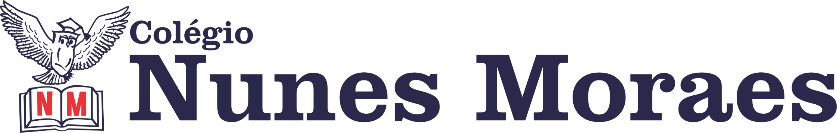 AGENDA DIÁRIA 2º ANO, 21 DE JANEIRO1ª AULA: INGLÊS2ª AULA: PORTUGUÊS/GRAMÁTICA Objeto de Conhecimento: Alfabeto: vogal e consoante.Aprendizagens Essenciais: Organizar as letras do alfabeto na ordem correta, assim como distinguir vogais e consoantes. Capítulo 1: Compreendendo a Língua.Atividade de classe: no livro de Atividades suplementares páginas 9 e 10 (questão 7). Atividade de casa: página 10 (questão 6)/ leitura na folha. 3ª AULA: MATEMÁTICA Objeto de Conhecimento: Antecessor e sucessor. Aprendizagens Essenciais: Determinar o antecessor e o sucessor de um número de dois dígitos. Construir sequências de números naturais em ordem crescente ou decrescente. Capítulo 1: Números por toda parte. Atividade de classe: página 18.Atividade de casa: página 19.4ª AULA: ARTE Objeto de Conhecimento: Teatro de objetos.Aprendizagens Essenciais: Reconhecer e apreciar diferentes formas de manifestações do teatro. Capítulo 1: O que pode virar arte.Atividade de classe: páginas 12, 13 e 14.Atividade de casa: página 15 (O aluno deverá assistir o vídeo para responder as perguntas, acesse o QR-code).Forte abraço!